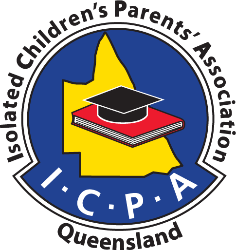 CURRICULUM POLICYPOLICY:  THAT ALL CHILDREN IN QUEENSLAND RECEIVE A HIGH STANDARD CURRICULUM, WHICH WILL PROMOTE THEIR DEVELOPMENT AND ENSURE THAT THEY ARE WELL PREPARED FOR THEIR PRESENT AND FUTURE LIFE ROLES.OBJECTIVES:That schools are supported to implement approved syllabuses and guidelines and give priority to the    development of core curriculum to achieve improved standards in:Literacy and numeracy skills at all year levels.Continuity of delivery of curriculum in small and remote schools.That schools be given the opportunity to:Extend curriculum offerings to reflect local needs. Teach and use current information technology.Provide regular Physical Education programs.Provide Religious Education where possible.Recognise the need for a balanced view on the importance of cross curriculum priorities within the Australian Curriculum. (2012:A62)Include a compulsory driving awareness course for all Year 11 and 12 students.CPR and First Aid included in curriculum for all rural and remote students (2020:A8)Provide opportunity for Secondary Schools to offer access to a full suite of subjects (2021:S3)That Education Queensland provide appropriate funding and personnel to support optimum delivery of curriculum to all students paying particular attention to:Students with disabilities and the gifted and talented.Students requiring learning support.Students studying through schools of Distance Education to also include a full time Curriculum Review Position (2021:A8) (2022:A8)Students from emerging CALD (Culturally and Linguistically Diverse) communities.Providing a full senior curriculum available via a combination of delivery methods. (2016:A36) (2018:A3)Ensuring the Prep curriculum reflects the learning requirements needed for entry into year one. (2017:A9)The inclusion of a Phonics program in the Prep and Year one curriculum. (2017:A10)That Education Queensland ensure that:Curriculum has the flexibility to cater for individual student needs and learning styles. (2016:A13)School authorities provide curriculum information to parents. (2016:A12)Current core curriculum subjects are offered and suitably resourced in all schools including Schools of Distance Education. (2016:A7,A11)Commercial curriculum programs are reviewed.       Texts chosen to reflect standards expected by Education Queensland. (2012:A61) Curriculum promotes and supports independent learning in upper primary. (2012:S5)All curriculum materials and resources are Quality Assured, grammatically correct and composed in a student friendly format and style. (2012:S5) (2013:A5,A7) (2014:A12)Curriculum materials be age appropriate. (2012:A63,A64,AS5)A formal support system exists for students who have not reached academic benchmarks in   standardised testing in numeracy and literacy. (2012:A65)Curriculum content is able to be completed in a realistic timeframe. (2012:A67,A68)Curriculum materials and resources are made available in a non-digital, physical format, for use in the event of technological shortcomings. (2013:A9)Curriculum materials and resources provided for multi-age classrooms are continuously reviewed and revised to ensure optimum delivery can be achieved. (2013:A8) (2017:S8,S9) Language Other than English (LOTE) is available in a suitable format for all students. (2014:A10) (2019:F1)At least minimum curriculum time is allocated to the Arts. (2014:A11) Equitable active exposure to Arts, Music and Sports (2021:A7)Delivery of practical skills classes such as manual arts, Ag Science, graphics and home economics remain an accessible option in the curriculum for all secondary students. (2022: S3) Continue to carefully monitor the status of the “Safe Schools Coalition” in Qld State and Independent Schools. (2015:S1) (2016:S6) (2018:A6) Monitoring tasks replace assessment tasks in Prep, Year One and Year Two to create a positive learning experience. (2017: S5)That a specific unit on Australian primary production be compulsory within the national curriculum,  and industry experts work with curriculum writers to ensure accuracy. (2018: A4:A5) (2019:S4)Changes are applied to declutter, refine and realign curriculum in Queensland schools to make it manageable for Distance Education tutors and Rural Schools with multi-age classrooms. (2022: A9)Independent Schools maintain awareness and monitor students entering their schools in Year 11 in regard to planning for ATAR. (2019:S3)An alternate weighting system for students on an alternate pathway in secondary years to attain their QCE (2021:S4)Practical alternatives are available for the sitting of National Assessment Program – Literacy and Numeracy (NAPLAN) for geographically isolated children. (2022:S1)